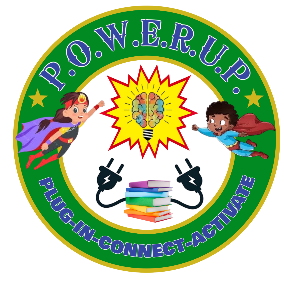 Williamsburg County School DistrictMutual Exchange of InformationDate: _______________________Concerning Student: ________________________________________________________DOB: ___________________________                                         Last			First			MiddleSchool Attending: ________________________________________________________I, parent or guardian, do hereby authorize the mutual exchange of medical, psychiatric, social work, psychological, educational and developmental history information regarding the above-named student between:Williamsburg County School DistrictSchool__________________________________________Address: _________________________________________Attention: ________________________________________ANDP.O.W.E.R. U.P. Academy500 N. Academy, Kingstree, SC 29556843-355-5571This authorization will be valid for the period of one year.The purpose of this information is to ensure that the educational program offered to your child is of the best possible quality. It may be used in making recommendations regarding educational placement, but no decisions will be final without separate consent. I understand that I may revoke this consent at any time except to the extent that action based on this consent has been taken.This authorization id fully understood and is made voluntarily in my part. Parent or Legal GuardianSignature________________________________________Address_________________________________________Telephone_______________________________________